.Official Tribute to Ernie Oldfield and Line Dance to the song Jacky Joker.Please start the dance after 8cts of the song (after the song says jacky joker got a joke twice at the beginning)FORWARD (SLOW), HOLD, FORWARD (SLOW), HOLD, FORWARD (QUICK) FORWARD (QUICK) TOUCH FORWARD (SLOW), HOLD½ TURN RIGHT (SLOW), HOLD, ½ TURN RIGHT – BACK WITH LEFT (SLOW), HOLD, BACK RIGHT (QUICK), LEFT NEXT TO RIGHT (QUICK), FORWARD RIGHT (SLOW), HOLDFORWARD (SLOW), HOLD, FORWARD (SLOW), HOLD, FORWARD (QUICK) FORWARD (QUICK) TOUCH FORWARD (SLOW), HOLD½ TURN LEFT (SLOW), HOLD, ½ TURN LEFT – BACK WITH LEFT (SLOW), HOLD, BACK RIGHT (QUICK), LEFT NEXT TO RIGHT (QUICK), FORWARD RIGHT (SLOW), HOLDSIDE RIGHT (SLOW), HOLD, RECOVER ON LEFT(SLOW), HOLD, (Cross Shuffle Forward 45 degree left) CROSS RIGHT IN FRONT OF LEFT(QUICK)  45 DEGREE ANGLE FORWARD LEFT (QUICK) CROSS RIGHT IN FRONT OF LEFT (SLOW), HOLDSIDE LEFT (SLOW), HOLD, RECOVER ON RIGHT(SLOW), HOLD, (Cross Shuffle Forward 45 degree left) CROSS LEFT IN FRONT OF RIGHT (QUICK)  45 DEGREE ANGLE FORWARD RIGHT (QUICK) CROSS LEFT IN FRONT OF RIGHT (SLOW), HOLDFORWARD RIGHT (SLOW), HOLD, RECOVER LEFT(SLOW), HOLD, (Triple half turn right)  RIGHT (QUICK) LEFT (QUICK) RIGHT (SLOW), HOLDFORWARD LEFT (SLOW), HOLD,  FORWARD RIGHT (SLOW), HOLD, FORWARD LEFT (QUICK), FORWARD RIGHT (QUICK), FORWARD LEFT (QUICK), HOLDBEGIN AGAIN!EASY TAGS:(tag 1) After end of wall 3, right before beginning of wall 4: : Sections 5&6 done once through: 1-8: Side Right, Hold, Recover Left, Hold, Cross Right in front of left, Forward Left, Cross right in front of left, hold 9-16: Side Left, Hold, recover right, Hold Cross Left in front of right, forward right, Cross left in front of right, Hold(tag 2) After end of wall 6, right before beginning of wall 7: Sections 5&6 repeated twice: 1-8: Side Right, Hold, Recover Left, Hold, Cross Right in front of left, Forward Left, Cross right in front of left, hold 9-16: Side Left, Hold, recover right, Hold Cross Left in front of right, forward right, Cross left in front of right, Hold 17-24: Side Right, Hold, Recover Left, Hold, Cross Right in front of left, Forward Left, Cross right in front of left, hold 25-32 Side Left, Hold, recover right, Hold Cross Left in front of right, forward right, Cross left in front of right, Hold.Choreographers note: For teaching/dancing: if the dance is broken down into patterns of 8 beats with “quick” getting 1 beat and “slow getting 2 beats the two step rhythm breakdown of the dance for each set of 8 would be: (1-8) slow, slow, quick, quick, slow (9-16) slow, slow, quick, quick, slow (17-24) slow, slow, quick, quick, slow (25-32) slow, slow, quick, quick, slow (33-40) slow, slow, quick, quick, slow (41-48) slow, slow, quick, quick, slow (49- 56) slow, slow, quick, quick, slow (57-64) slow, slow, quick, quick, quick (total 64 cts)Order CD at:  www.ernie-oldfield.comContact: email: henrycosta@hotmail.com - web site: henrycosta.freeyellow.comRevised on site - June 9th 2011Jacky Joker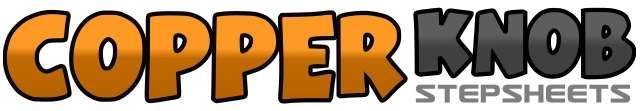 .......Count:64Wall:2Level:Advanced Improver.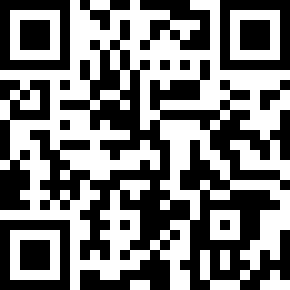 Choreographer:Henry Costa (USA) - July 2009Henry Costa (USA) - July 2009Henry Costa (USA) - July 2009Henry Costa (USA) - July 2009Henry Costa (USA) - July 2009.Music:Jacky Joker - Ernie Oldfield : (CD: I Got What I Am - Order CD at www.ernie-oldfield.com)Jacky Joker - Ernie Oldfield : (CD: I Got What I Am - Order CD at www.ernie-oldfield.com)Jacky Joker - Ernie Oldfield : (CD: I Got What I Am - Order CD at www.ernie-oldfield.com)Jacky Joker - Ernie Oldfield : (CD: I Got What I Am - Order CD at www.ernie-oldfield.com)Jacky Joker - Ernie Oldfield : (CD: I Got What I Am - Order CD at www.ernie-oldfield.com)........1-4Forward Right, Hold, Forward Left, Hold5-8Forward Right, Forward Left, touch Right Forward, Hold1-4½ turn right with right, Hold, ½ turn right stepping back with left, Hold5-8Back right, Left back next to right, forward right, Hold1-4Forward Left, Hold, Forward Right, Hold5-8Forward Left, Forward Right, touch Left Forward, Hold1-4½ turn left with left, Hold, ½ turn left stepping back with right, Hold5-8Back left, right back next to left, forward left, Hold1-4Side Right, Hold, Recover Left, Hold5-8Cross Right in front of left, Forward Left, Cross right in front of left, Hold1-4Side Left, Hold, recover right, Hold5-8Cross Left in front of right, forward right, Cross left in front of right, Hold1-4Forward right, Hold, Recover back on Left, Hold5-8(triple half turn right) right, left, right, Hold1-4Forward left, Hold, Forward right, Hold5-8Run forward left, run forward right, run forward left , Hold